tcyiqj lgdkjh nqX/k la?k ds dk;Z{ks= ds fy,lk¡ph ?kh]Vscy cVj]¶ysoMZ feYd],l-,e- ih- ¼lk¡ph nqX/k mRikn½ foØ; gsrq lqij LVkWfdLV vkosnu izi= o"kZ 2021&22 gsrq vkea=.k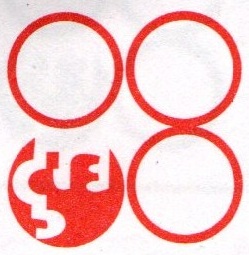 kosnu izi= dk;ZØe laca/kh dh tkudkjh tcyiqj lgdkjh nqX/k la?k e;kZfnrvkosnuizi= dk;Zdze laca/kh tkudkjh Tkcyiqj lgdkjh nqX/k la?k e;kZfnrvkosnu izi= dk dk;Zdze izi=ks dh tkudkjhvkosnu izLrqr djrs le; /;ku j[kk tkos fd %&izi= Øekad 01 ^^rduhdh vgZrk,a^^ izi= Øekad 02 ^^lkekU; 'krsZizi= Øekad 4 vkosnu i= ,oa izi= Ø- 5vuqca/k dk izk:i ,d lkFk ,d ^^cUn fyQkQs esa izLrqr dh tkos] ,oa fyQkQs ij tcyiqj lgdkjh nqX/k la?k ds lEiw.kZ dk;Z{ks= gsrq lk¡ph ?kh Vsscy cVj]¶ysoMZ feYd],l ,e ih fodz; gsrq lqij LVkWfdLV gsrq vkosnu^^ fy[kk tkos lkFk gh fyQkQs ij izs"kd dk uke irk vafdr fd;k tkosAvkosnu esa mYysf[kr 'krksZa ds vfrfjDr vkosnd dh vksj ls mYysf[kr dksbZ Hkh 'krZ ekU; ugha dh tkosxhAfcuk iw.kZ nLrkost ,oa bZ-,e-Mh- jkf’k ds izLrqr fd;s x;s vkosnu ekU; ugha fd;s tkosaxsA vkosnudrkZ }kjk izi= & 01] 02] 03 ,oa 04 ds izR;sd ist ij vius gLrk{kj fd;s tkus ds i'pkr gh vkosnu izLrqr fd;ktkosAvkosnu ds lkFk izi= Øekad 07 ij lk¡ph nqX/k mRikn dh orZeku nj lajpuk layXu gSA vkosnudrkZ lHkh O;kikfjd ,oa iwath fuos’k dk iw.kZ fo’ys"k.k djus ds i'pkr gh vkosnu djsaA¼rduhdh vgZrk,a½										izi= 01	rduhdh vgZrk,auksV %&mDr nLrkostksa ¼ftudh Nk;kizfr;ka ekaxh xbZ gS½ dh Lo;a ds }kjk izekf.kr Nk;kizfr;ka layXu djuk vfuok;Z gS] rFkk vkosnu Lohd`fr gksus ij ewy nLRkkostksa ls lR;kfir djkuk vfuok;Z gSAvkosnudrkZ dks iw.kZ vkosnu izi= ds izR;sd i`"B ij gLrk{kj dj lEiw.kZ vkosnu izi= ewy :i ls tek djuk gksxkA mijksDr tkudkfj;ksa esa ls dksbZ Hkh tkudkjh p;u izfØ;k ds nkSjku@dk;Z vkoaVu ds i'pkr@vuqca/k ds i'pkr Hkfo"; esa vuqcaf/kr vof/k esa dHkh Hkh vlR; Ikk;s tkus ij Lkk¡ph nqX/k mRiknlqij LVkWfdLV ,tsalh dks fujLr djtcyiqj nqX/k la?k }kjk esjh lEiw.kZ vekur jkf’k jktlkr dh tk ldsxh tks eq>s ekU; gS rFkk ,slk gksus ij esjs }kjk dksbZ Hkh U;kf;d vFkok vU; dk;Zokgh ugha dh tk,xhAgLrk{kj -----------------------------------------uke&&&&&&&&&&&&&&&irk&&&&&&&&&&&&&&&&&&&&&&&&&&&&&&&&&&&&&&&&&&&&&nwjHkk"k uEcj &&&&&&&&&&&&&&&eksckbZy uEcj &&&&&&&&&&&&&&&¼lkekU; 'krsZ ½izi= Øekad & 02lk¡ph ?kh lqij LVkWfdLV vkosnu gsrqlkekU;'krsZvkosnudrkZ dks vkosnu ds lkFk Lo izekf.kr ¼gLrk{kj dj½ ikliksVZ lkbZt QksVks yxkuk vfuok;Z gSAvkosnudrkZ dks vkosnu ds lkFk :i;s 1-00 yk[k@& ¼v{kjh :- ,d yk[kek=½ dk Mh-Mh-vusZLVeuh ds :Ik esa tek djuk vfuok;Z gksxkA vusZLVeuh tek u djus dh fLFkfr esa vkosnu ij fopkj ugha fd;k tkosxk] rFkk ,sls vkosnu Lor% fujLr ekus tkosaxsAlqij LVkWfdLV dks nqX/k la?k eas vkosnu Lohd`fr lwpuk mijkarizfrHkwfr jkf’k:i;s 3yk[k¼ftlesa 2-00 yk[k dh cSad X;kjaVh ,oa 1-00 yk[k@& Mh-Mh- }kjk uxn½ tek djuk gksxh] uxn tek ij dksbZ C;kt ns; ugha gksxkAlqij LVkWfdLV ds ikl FMCG oLrqvksa dk iwoZ forj.k vuqHko ,oa foxr rhu foRrh; o"kkasZ esa dqy 03 djksM+ dk VuZ vksOgj gksuk vko’;d gksxkA VuZ vksOgj dks lR;kfir djus gsrq pkVZM vdkmaVsUV }kjk gLrk{kfjr ,oa lhy yxh csysal’khV layXu djuk gksxhAlqij LVkWfdLV dks Lkk¡ph nqX/k mRikn ds O;ofLFkr HkaMkj.k ,oa xksMkmu dh O;oLFkk djuk lkFk gh forj.k dk;Z esa yxk;s tkus okys okgu dh O;oLFkk Hkh djuh gksxhA bl lca/k esa vko’;d nLrkost tSls fdjk;k vuqca/k ;k jftLVªh vkfn rFkk okgu jftLVªs’ku Hkh tek djokus gksxasAlqij LVkWfdLV dks viuh ekax de ls de nks fnol iwoZ nqX/k la?k dks fyf[kr esa nsuk gksxh] fdUrq nqX/k la?k }kjk miyC/krk vuqlkj ekax dh iwfrZ dh tk ldsxhA ekax vuqlkj ?kh dk iznk; fnu esa ,d gh ckj la;a= forj.k MkWd ls fd;k tkosxkAnqX/k la?k dh fu/kkZfjr uhfr vuqlkj iznk; gksus okys Lkk¡ph nqX/k mRikndh vfxze jkf’k dk Hkqxrku nqX/k la?k dks ,d fnol iwoZ izkIr gksus ij gh iznk;xh dh tk,xhA 'kkldh; vodk’k dh frfFk;ksa esa iznk;xh rHkh dh tkosxh tc ,d fnu iwoZ ds dk;Z fnol dks leLr /kujkf’k vfxze nqX/k la?k esa izkIr gks tk,xhA vr% ,sls vkosnd gh vkosnu izLrqr djsa] tks foRrh; :i ls lqn`<+ gksA nqX/k la?k dh fu/kkZfjr uhfr vuqlkj iznk; gksus okys Lkk¡ph nqX/k mRikndh jkf’k dk Hkqxrku nqX/k la?k dks fu/kkZfjr le; esa izkIr gks lds] bl gsrq jkf’k dh O;oLFkk lqij LVkWfdLV dks vius [kkrs esa lqfuf’pr djuk gksxhAlqij LVkWfdLV dks lk¡ph Lkk¡ph nqX/k mRiknizkIr djrs le; mldh tkWp ij[k gj n`f"V ls lqfuf’pr dj ysuk gksxhA iznk; gksus ds i'pkr fdlh Hkh izdkj dh VwV&QwV vFkok xq.koRrk dh ftEesnkjh lqij LVkWfdLV dh jgsxhAlqij LVkWfdLV dks nqX/k la?k dh fu/kkZfjr 'krksZa ds vuqlkj :i;s 1000@& ds ukWu T;wfMf’k;y LVkWEi isij ij uksVjkbTMvuqca/k laikfnr djuk gksxkA lkFk gh lqij LVkWfdLV dks rhu o"kZ ds fy, fu;qfDr fd;k tkosxk] rr~i'pkr dk;Z] foRrh; O;ogkj] y{; iwfrZ] cktkj esa O;kolkf;d lk[k bR;kfn fcUnqvksa dh leh{kk fjiksVZ larks"ktud gksus ij blesa izca/ku ds fu.kZ; vuqlkj ,d&,d o"kZ dj vf/kdre nks o"kZ  dh o`f) dh tk ldsxhAlqij LVkWfdLV dks forjdksa ls ekax izkIr gksus ds nks fnol esa lk¡ph nqX/k mRikn iznk; djuk gksxk vU;Fkk nqX/k la?k }kjk forjdksa@foØsrkvksa@ miHkksDrkvksa dks lh/ks lk¡ph nqX/k mRikn iznk; fd;k tkosxk bl izdkj iznkf;r lk¡ph nqX/k mRikn dh ek=k ij lqij LVkWfdLV dks dksbZ deh’ku ns; ugha gksxkA nqX/k la?k }kjk nqX/k mRiknd lgdkjh lfefr;ksa rFkk nqX/k 'khr dsUnzksa dks iznk; fd;s tkus okyh lk¡ph nqX/k mRikn dh ek=k ij Hkh lqij LVkWfdLV dks dksbZ deh’ku ns; ugha gksxkA lqij LVkWfdLV dks nqX/k la?k ls Ø; djus okyh lk¡ph nqX/k mRikn dh ek=k dh jkf’k RTGS ds ek/;e ls nqX/k la?k ds [kkrs esa vfxzetek djokuh gksxhA lqij LVkWfdLV dks tcyiqj lgdkjh nqX/k la?k ds dk;Z{ks=esa funsZ’kkuqlkj usVodZ LFkkfir dj y{; vuqlkj foØ; LFkkfir djuk vko’;d gksxkAlqij LVkWfdLV dks tks Hkh y{; fn;s tkrs gS mudks izkIr djuk gksxk] y{; izkfIr ds vHkko esa tks Hkh jkf’k ekftZu ds :Ik esa lqij LVkWfdLV dks nh tkoxh] mldh 10% jkf’k nqX/k la?k }kjk lqijLVkWfdLV dh tek vekur jkf’kesa ls tIr dj lqij LVkWfdLV dh ,tsalh fujLr djus dk vf/kdkj la?k ds ikl lqjf{kr jgsxkAusVodZ LFkkfir djus gsrq lqij LVkWfdLV dks fodz;izfrfuf/k Lo;a ds O;; ij tcyiqj lgdkjh nqX/k la?k ds dk;Z{ks=gsrq j[kuk gksxk ,oa vko’;drk vuqlkj o`f) djuk gksxhAlqij LVkWfdLV foKkiu ,oa czk.M izeks’ku esa iw.kZ lgHkkfxrk nsxk ,oa vko’;drk vuqlkj izpkj izlkj gsrq QaM Hkh miyC/k djok;sxkAfdlh Hkh vkosnu dks fcuk dkj.k crk;s fujLr@Lohd`r djus dk vf/kdkj eq[; dk;Zikyu vf/kdkjh dks gksxkA izkIr vkosnuksa dh leh{kk xfBr lfefr ds }kjk dh tkosxh ,oa lfefr viuh vuq’kalk eq[; dk;Zikyu vf/kdkjh ds le{k izLrqr djsxhA eq[; dk;Zikyu vf/kdkjh }kjk fy;k x;k fu.kZ; vafre ,oa ca/kudkjh gksxkA vkosnu Lohd`fr gksus ds ckn fdlh Hkh dkj.ko’k dk;Z ugha djus ij vkosnudrkZ dh vusZLVeuh jktlkr djus dk vf/kdkj eq[; dk;Zikyu vf/kdkjh }kjk fy;k tk ldsxkAorZeku esa nqX/k la?k ds lkFk dk;Z dj jgs fdlh Hkh forjd@forjd lg&ifjogudrkZ@lqij LVkWfdLV }kjk bl izfØ;k esa Hkkx fy;k tkrk gS rks vkosnu Lohd`r gksus ds ,d lIrkg ds vUnj orZeku vuqca/k ls lcaf/kr ysunkjh&nsunkjh dk iw.kZ fglkc dj cdk;k /kujkf’k nqX/k la?k esa tek djkuk gksxkA vU;Fkk vuqca/k Lor% fujLr gksdj bZ-,e-Mh jkf’k jktlkr gks tkosxh rFkk Hkfo"; ds fy, ,slh ikVhZ dks Cysd fyLV fd;k tkosxkAnqX/k la?k ds dksbZ Hkh vf/kdkjh@deZpkjh] ekuuh; v/;{k] ,oa lapkyd e.My ds lnL; Lo;a vFkok muds fj’rsnkj fufonk esa Hkkx ysus ds ik= ugha gksaxs] bl ckcr~ fufonkdkj dks 'kiFk i= fufonk ds lkFk izLrqr djuk gksxkAvkosnd dks vkosnu ds lkFk bl vk’k; dk 'kiFk i= layXu djuk gksxk fd ,eihlhMh,Q Hkksiky vFkok lEc) fdlh Hkh nqX/k la?k }kjk vkosnd dks fdlh Hkh izdkj dh vfu;ferrk ds dkj.k VfeZusV vFkok Cysd fyLV ugha fd;k x;k gksA lqij LVkWfdLV dk p;u vkosnu QkWeZ esa layXu fofHkUu iSjkehVj ds fy, vf/kdre vadksa esa ls izkIr vadksa ds vk/kkj ij fd;k tk,xkAftl vkosnd ds vf/kdre vad gksaxs mls lqij LVkWfdLV gsrq p;fur fd;k tk,xk vFkok U;wure 70 vad izkIr gksus ij ewY;kadu ds vk/kkj ij ,d vkosnu izkIr gksus ij Hkh lqij LVkWfdLV fu;qDr fd;s tkus dh dk;Zokgh dh tk ldrh gSA ;fn nks ;k nks ls vf/kd vkosndksa dks ,d leku vad izkIr gksrs gS rks lqij LVkWfdLV dk p;u lfefr lnL;ksa ,oa mifLFkr vkosndksa ds le{k ykWVjh }kjk fd;k tk,xkA esjs }kjk lk¡ph ?khlqij LVkWfdLV gsrqvkosnudh leLr 'krsZ ,oa vuqca/k dh 'krsZ Ik<+ o le> yh gS rFkk eSa@ge lHkh 'krksZa dks ekuus ds fy, lgt rS;kj gwW@gSA vkosnu esa nh xbZ tkudkjh iw.kZr% lR; gSA ;fn esjs }kjk vkosnu esa izLrqr tkudkjh dHkh Hkh vlR; izekf.kr gksrh gS ;k eSa vkosnu dh 'krkZs ,oa vuqca/k esa of.kZr 'krksZa dk ikyu ugh djrk gw¡] rks esjkvkosnu@vuqca/k fujLr dj esjh vusZLVeuh@izfrHkwfr jkf’k jktlkr djus dk izca/ku }kjk fu.kZ; fy;k tkrk gS rks eSa bl gsrq viuh lgefr nsrk gw¡A							gLrk{kj					vkosnd dk uke ----------------------irk----------------------------------------------izi= Øekad &03lk¡ph nqX/k mRiknlqij LVkWfdLV gsrq vad rkfydk¼tcyiqj lgdkjh nqX/k la?k ds dk;Z{ks=gsrq½tcyiqj lgdkjh nqX/k la?k ds dk;Z{ks=ds fy, lk¡ph nqX/k mRikn lqij LVkWfdLV dh fu;qfDr ds fy, fuEukuqlkj vad rkfydk fu/kkZfjr dh xbZ gS%&uksV %&	;fn nks ;k nks ls vf/kd vkosndksa ,d leku vad izkIr gksrs gS rks lqij LVkWfdLV dk p;u lfefr lnL;ksa ,oa mifLFkr vkosndks ds le{k ykWVjh }kjk fd;k tk,xkAgLrk{kj vkosnd dk uke ,oa gLRkk{kj	izi= Øekad & 04tcyiqj lgdkjh nqX/k la?k ds dk;Z{ks= esalk¡ph nqX/k mRiknlqij LVkWfdLV gsrq vkosnu izi=vkosnudrkZ dk uke 			&	-----------------------------------------------------------------------firk@ifr dk uke			&	-----------------------------------------------------------------------LFkkbZ irk ¼izek.k lfgr½		&	-----------------------------------------------------------------------nwjHkk"k ua- @eksckbZy ua- 		&	-----------------------------------------------------------------------'kS{kf.kd ;ksX;rk 			&	-------------------------------------------------------------------------vkosnd@QeZ dk uke @;fn		&	-------------------------------------------------------------------------QeZ ikVZujf’ki gS rks ikVZujf’ki QeZ dh iw.kZ tkudkjh ¼nLrkostksa dh Nk;kizfr lfgr½ nsuk vfuok;Z gSAorZeku O;olk;			&	-------------------------------------------------------------------------orZeku O;olk; dk VuZ vksOgj 	&	--------------------------------------------------------------------------¼VuZ vksOgj dk izek.k i= layXu djsa½foRrh; fLFkfr ¼cSad [kkrk ua-½		&	--------------------------------------------------------------------------¼v½ py vpy lEifRr dk C;ksjk	&	--------------------------------------------------------------------------¼c½ cSad o foRrh; laLFkkvksa esa 	&	---------------------------------------------------------------------------tek jkf’k ¼xr rhu o"kZ dk vk;dj fooj.k layXu djsaA½lqij LVkWfdLV gsrq vko’;d 		&	-------------------------------------------------------------------------iw¡th dh O;oLFkk 			&	-------------------------------------------------------------------------th-,l-Vh- uEcj 			&	-----------------------------------------------------------------------------Okkgu dh O;oLFkk ¼Lo;a dkvFkok	&	---------------------------------------------------------------------------- vuqcaf/kr okgu gksuk vko’;d½	&	----------------------------------------------------------------------------okgu ds iath;u@vuqca/kdh		&	----------------------------------------------------------------------------Nk;kizfr layXu djsaAHk.Mkj.k gsrq 				&	-----------------------------------------------------------------------------orZeku {kerk@O;oLFkk 		&	-----------------------------------------------------------------------------/kjksgj@bZ-,e-Mh- jkf’k 		&	:-------------------------------------------------------------------------Mh-Mh-@,e-vkj-ua 			&	------------------------------------------------------------------------fnuakd-----------------------	fnuakd-------------------------							gLrk{kj vkosnudrkZ ds gLrk{kj dk uke ,oa iw.kZ irk -----------------------------------------------------------------------------------------------------------------------------------------------------------------------------------------------------------------------------------------------------------------------------------------------------------------------------------------------------------------------------------------  izi= Øekad & 05¼vuqca/k dh 'krksZa dk izk:i½vuqca/k i=	;g vuqca/k eq[; dk;Zikyu vf/kdkjh] tcyiqj  lgdkjh nqX/k la?k e;kZfnr ¼ftUgsa vkxs izFke i{k ds uke ls lacksf/kr fd;k x;k gS ½ ,oa -----------------------------------------------------------------------------------------------------------------------------¼ftUgsa vkxs f}rh; i{k ds uke ls lacksf/kr fd;k x;k gSa ½ ds e/; fuEufyf[kr 'krksZa ij Vscy cVj]¶ysoMZ feYd],l ,e ih¼lk¡ph nqX/k mRikn½ lqij LVkWfdLV dk;Z gsrq fu"ikfnr fd;k tkrk gSa %&;g fd izFke i{k }kjk f}rh; i{k dks dsoy Vscy cVj]¶ysoMZ feYd],l ,e ih¼lk¡ph nqX/k mRikn½ forj.k@foØ; gsrq tcyiqj nqX/k la?k ds lEiw.kZ---------------- dk;Z{ks= ds fy, iw.kZr% vLFkk;h :i ls rhu o"kZ dh vof/k gsrq lqij LVkWfdLV fu;qDr fd;k tkrk gSA ftls y{; iwfrZ foRrh; O;ogkj ,oa dk;Z fjiksVZ larks"kizn gksus ij vkilh lgefr ls vkxkeh ,d&,d o"kZ dj vf/kdrenks o"kkasZ rd c<+k;k tk ldsxkA;g fd orZeku esa f}rh; i{k }kjk la?k esa dqy izfrHkwfr jkf’k :------------------ftlesa uxn :i;s------------------------------ ,oa :i;s ------------------------- dh cSad X;kjaVh tek dh xbZ gSa] uxn tek dh xbZ izfrHkwfr jkf’k ij la?k }kjk dksbZ C;kt ns; ugha gksxkA blds vfrfjDr ¼foØ; o`f) dh leh{kk Ik’pkr½ ;fn izFke i{k }kjk Hkfo"; esa izfrHkwfr jkf’k esa o`f) gsrq funsZf’kr fd;k tkrk gS] rks f}rh; i{k dks okafNr izfrHkwfr jkf’k tek djokuk vfuok;Z gksxk] vU;Fkk dk;Z lekIr dj fn;k tk,xkA;g fd izFke i{k@nqX/k la?k }kjk f}rh; i{k@lqij LVkWfdLV dks nqX/k la?k dh fu/kkZfjr uhfr vuqlkj iznk; gksus okys lk¡ph nqX/k mRikndh vfxze jkf’k dk Hkqxrku nqX/k la?k dks ,d fnol iwoZ izkIr gksus ij gh iznk;xh dh tk,xhA 'kkldh; vodk’k dh frfFk;ksa esa iznk;xh rHkh dh tkosxh tc ,d fnu iwoZ ds dk;Z fnol dks leLr /kujkf’k vfxze nqX/k la?k esa izkIr gks tk,xhA vr% ,sls vkosnd gh vkosnu izLrqr djsa] tks foRrh; :i ls lqn`<+ gksAekax ,oa la?k easa miyC/krk vuqlkj lk¡ph nqX/k mRikndk iznk; muds izpfyr otu@iSfdax vuqlkj iznk; fd;k tkosxk] ftls f}rh; i{k@lqij LVkWfdLV mlh bZdkbZ@dsl@dkVZu ¼lkWph ?kh 01 yhVj] 1@2 yhVj] 1@5 yhVj ,oa 05 yhVj o 15 fd-xzk- tkj ds iSd esa½  iznk; djsaxs ,oa jkf’k olwy djsaxsA fdlh Hkh fLFkfr esa [kqYyklk¡ph nqX/k mRikndk iznk; ugha dj ldasxsA lkFk gh la;a= Mkd ls fnu esa ,d ckj mRikn iznk; fd, tkoasxsA;g fd izFke i{k ;fn ;g eglwl djsa fd f}rh; i{k lk¡ph nqX/k mRikndh foØ; dk forj.k leku :Ik ls forjd@foØsrkvksa dh ekax vuqlkj nks fnol esa iznk;xh ugha dj ik jgk gS rks ,slh fLFkfr esa izFke i{k rRdky esa vius lk/ku ls lk¡ph nqX/k mRikndh vkiwfrZ djsaxs] ,oa bl ckr dh rLnhd djsasxs fd f}rh; i{k@lqij LVkWfdLV }kjk forjdksa dh ekax iwfrZ fdu dkj.kksa ls ugha dh tk jgh gS] ;fn tkucw>dj ykijokgh dh tk jgh gS rks mlh fnu ls izFke i{k f}rh; i{k dh lqij LVkWfdLV ,tsalh lekIr djus dk vf/kdkj lqjf{kr j[krk gSaA;g fd izFke i{k nqX/k la?k }kjk f}rh; i{k dks lk¡ph nqX/k mRikn ds foØ; o`f) gsrq foØ; y{; fn;s tkosaxs] ftudh iwfrZ djuk vfuok;Z gksxkA ;g fd izFke i{knqX/k la?k }kjk f}rh; i{k lqij LVkWfdLV dks tks Hkh y{; fn;s tkrs gS] dks izkIr djuk gksxkA y{; izkfIr ds vHkko esa tks Hkh jkf’k ekftZu ds :Ik esa lqij LVkWfdLV dks nh tkosx] mldh 10 izfr’kr jkf’k la?k lqij LVkWfdLV dh tek vekur jkf’k tIr dj lqij LVkWfdLV dh ,tsUlh fujLr djus dk vf/kdkj la?k ds ikl lqjf{kr jgsxkA;g fd izFke i{k dks ;g vf/kdkj jgsxk fd og f}rh; i{k lqij LVkWfdLV ds }kjk foØ; dh tk jgh ek=k dh leh{kk N% ekg vFkok ,d o"kZ esa dHkh Hkh dj ldsxk] rFkk mlh vuqlkj lqij LVkWfdLV ,tsalh vkxs vksj c<+k;h tkuk gS] vFkok ugha dk fu.kZ; fy;k tk ldsxk] ftlesa ewyr% foØ; ek=k o`f) ,oa foRrh; O;ogkj izeq[k jgsaxsA ftlesa f}rh; i{k dk dksbZ Hkh ncko vFkok vU; dkj.k ekU; ugha jgsxkA;g fd f}rh; i{k@lqij LVkWfdLV }kjk lk¡ph nqX/k mRikndh okafNr ek=k dh ekax de ls de 48 ?k.Vs iwoZ fu;r le; vof/k rd vfxze fyf[kr izLrqr djuk gksxh ,oa mlh vuqlkj eky mBk;k tkuk gksxk] ,d ckj ekax fn;s tkus ij mlesa fdlh Hkh izdkj dh dkV&NkaV ;k iSfdax ek=k eas la’kks/ku ugha fd;k tkosxkA;g fd f}rh; i{k@lqij LVkWfdLV }kjk izFke i{k@la?k ls mBk;h xbZ lk¡ph nqX/k mRiknek=k dk ys[kk&tks[kk gj rjg ls f}rh; i{k j[ksaxs] ,oa izFke i{k@la?k }kjk ekax fd;s tkus ij e; Mh-,e ,oa xsVikl dh izfr lfgr izLrqr djsaxsA;g fd f}rh; i{k@lqij LVkWfdLV lk¡ph nqX/k mRiknizkIr djrs le; gj rjg ls ¼iSfdax] xq.koRrk] iSafdax rkjh[k] yhdst+ bR;kfn½ larq"V gksus ij gh izkIr djsaxs] l;a=a ls eky vkidks vFkok vf/kd`r izfrfuf/k ds lqiqnZxh i'pkr fdlh Hkh izdkj f’kdk;r dks ekU; ugha fd;k tkosxkA;g fd ;fn LFkkuh; {ks=h; fudk; }kjk fdlh izdkj dk dj vFkok midj fofØr gksus okys lk¡ph nqX/k mRiknij yxk;k tkrk gS] rks mldk ogu f}rh; i{k Lo;a djsxk] izFke i{k mlesa fdlh Hkh izdkj dk lg;ksx ugha nsxkA;g fd f}rh; i{k dks vk;dj isu Øekad ,oa foØ; dj laca/kh fdUgha Hkh izi=ksa dh vko’;drk gsrq dk;kZy; esa mDr nksuksa nLrkostksa dh Nk;kizfr nsuk gksxkA blds vHkko esa ;fn izFke i{k@nqX/k la?k dks fdlh Hkh izdkj dh oS|kfud dk;Zokgh vFkok vkfFkZd 'kkfLrljdkj ;k vU; fdlh laLFkk }kjk dh tkrh gS rks mldh Hkjik;h f}rh; i{k dh tek izfrHkwfr jkf’k ls dh tkosxhA;g fd [kk| vifeJ.k vf/kfu;e ds rgr fdlh Hkh 'kkldh;] v)Z’kkldh; laLFkk ds vf/kdkfj;kas }kjk ;fn la?k }kjk fufeZr lk¡ph nqX/k mRikn ds lsEiy dh ekax dh tkrh gS rks f}rh; i{k@lqij LVkWfdLV mUgsa lhy can bZdkbZ nsosaxs] fdlh Hkh fLFkfr esa [kqyk lk¡ph nqX/k mRikn ugah nsaxs] vU;Fkk izFke i{k fdlh rjg ls ftEesnkj ugha gksxkA lkFk gh lsEiy gksus dh lwpuk rRdky le; nwjHkk"k ij ,oa i'pkr nLrkosth izfr;ka Hkh dk;kZy; esa 24 ?kaVs dh le; vof/k eas nsuk vfuok;Z gksxhA ;g fd f}rh; i{k@lqij LVkWfdLV }kjk lk¡ph nqX/k mRikn dk forj.k ifjogu dk dk;Z Loa; ds ifjogu lk/ku ,oa O;; ls djuk gksxk] bl gsrq i`Fkd ls fdlh izdkj dk Hkqxrku izFke i{k@nqX/k la?k }kjk ugha fn;k tkosxkA f}rh; i{k vU; nqX/k la?kksa ds dk;Z{ks= esa izR;{k@ijks{k :i ls lk¡ph nqX/k mRikn iznk; ugha dj ldsxkA;g fd f}rh; i{k ^^lk¡ph nqX/k mRikn^^ ds forj.k@foØ; gsrq vf/kd`r lqij LVkWfdLV forjd fu;qDr gS] vr% NksVs&NksVs O;kikfj;ksa@forjd@foØsrkvksa ls e/kqj O;olk;h laca/k cukdj j[kuk gksxk] ftllsa lkWph czk.M lk¡ph nqX/k mRikn ds foØ; esa vizR;{k :Ik ls mUgsa ,oa izFke i{k dk eky foØ; esa lgk;rk feyrh jgsA;g fd mDr vuqca/k izFke i{k vFkok f}rh; i{k }kjk ,d ekg dk vfxze uksfVl nsdj lekIr fd;k tk ldsxkA ftlesa nksuksa i{kksa esa ys[kk feyku larks"kizn gksuk vko’;d jgsxkA vU;Fkk izFke i{k@nqX/k la?k }kjk oS/kkfud dk;Zokgh dh tkrh gS rks mldk gtkZ&[kpkZ f}rh; i{k@lqij LVkWfdLV ls olwy djus gsrq vf/kdkj izFke i{k lqjf{kr j[krk gSA;g fd mDr vuqca/k nksuks i{kksa ds okfjlksa ij Hkh leku :Ik ls izHkko’khy jgsxkAmHk;i{kks ¼izFke ,oa f}rh; i{k½ dh vkilh lgefr ls vuqca/k i= dh 'krkZsa esa vko’;drkuqlkj ifjorZu vFkok la’kks/ku fd;k tk ldsxkAvkosnu i= dh leLr 'krZs ,oa nqX/k la?k }kjk tkjh i= ,oa ifji= Hkh bl vuqca/k i= dk fgLlk ekus tk,axsA vuqca/k dh 'krkZs ds vUrxZr fdlh Hkh izdkj dk fookn gksus dh fLFkfr esa fookn dks fu.kZ;kFkZ Arbitration Act 1996 ds izko/kkuksa ds vuqlkj dk;Zokgh dh tk ldsxh o vkchZVsªVj dk fu.kZ; nksuks i{kks dks ekU; gksxk tks fd vfUre gksxkA ;g fd fdlh Hkh U;kf;d fookn dh fLFkfr esa U;k; {ks= lgdkjh U;k;ky; tcyiqj gksxkA lqij LVkWfdLV }kjk dk;Z{ks= esa fLFkr forjdksa vkfn dks iznkf;r lk¡ph nqX/k mRikn dh jkf’k Lo;a olwyuk gksxh] blds fy, nqX/k la?k ftEesnkj ugha gksxkAdk;Z{ks= esa fLFkr fMikVZesUVy LVksj ;k eky vkfn esa lk¡ph nqX/k mRikn dh iznk;xh lqij LVkWfdLV }kjk dh tk,xhA ijUrq ;fn ,slk ik;k tkrk gS fd bu LVksj@eky esa lqij LVkWfdLV }kjk iznk;xh ugha dh tk jgh ;k LVksj lh/ks nqX/k la?k ls lh/ks Ø; djuk pkgrs gS rks nqX/k la?k fdlh Hkh nj ij lh/ks iznk; gsrq Lora= gksxkAf}rh; i{k dks tcyiqjlgdkjh nqX/k la?k e;kZfnr]tcyiqjdh ukeek= dh lnL;rk xzg.k djuh gksxh ftl gsrq :i;s 100@& dk va’k [kjhnuk gksxk ijUrq mls er ¼oksV½ bR;kfn nsus dh ik=rk ugha gksxhA mijksDr 'krksZsa ij nksuksa i{kksa dh lgerh ls ;g vuqca/k fcuk fdlh ncko ,oa iw.kZ gksa’k&gokl esa tcyiqjlgdkjh nqX/k la?k e;kZfnr ds dk;kZy; esa fuEu xokgksa ds le{k fu"ikfnr fd;k x;k tks nksuksa i{kksa dks ekU; gSAgLrk{kj Xkokg& 1 					gLrk{kj Xkokg& 1uke % ------------------------------------------				uke %--------------------------------------------------irk%----------------------------------------------------			irk% -----------------------------------------------------gLrk{kj Xkokg&2					gLrk{kj Xkokg&2uke % ------------------------------------------				uke %--------------------------------------------------irk%----------------------------------------------------			irk% -------------------------------------izi= Øekad & 06¼nj lajpuk izk:i½tcyiqj lgdkjh nqX/k la?k e;kZfnr] djkSank ukyk dVuh jksM+]tcyiqj¼e-iz-½tcyiqj nqX/k la?k ds leLr dk;Z{ks= ds lqij LVkWfdLV@forjd@foØsrk@ miHkksDrk gsrq lk¡ph ?kh dh orZeku nj lajpuk %&le;&le; ij mDr njsa ifjorZu’khy jgsaxhAnqX/k la?k ds v/;{k@lapkyd@deZpkjh ls dksbZ laca/k ugha gksus dk 'kiFk i= dk izk:i ¼:- 100 ds ukWu T;wfMf’k;y LVkWEi ij½uke		&	----------------------------------------------------------------------------------------------------------	firk		&	----------------------------------------------------------------------------------------------------------		vk;q		&	----------------------------------------------------------------------------------------------------------		fuoklh		&	----------------------------------------------------------------------------------------------------------		01&	tcyiqj nqX/k la?k }kjk tcyiqj lgdkjh nqX/k la?k ds dk;Z{ks=esa lk¡ph nqX/k mRikn lqij LVkWfdLV dh fu;qfDr gsrq vkosnu i= vkeaf=r fd;s x;s gSA esjs }kjk tcyiqj lgdkjh nqX/k la?k ds dk;Z{ks=esa lk¡ph nqX/k mRikn lqij LVkWfdLV ds fy, vkosnu izLrqr fd;k x;k gSA rRlaca/k esa eSa 'kiFkiwoZd lR; dFku djrk@djrh gaw fd eSa tcyiqjnqX/k la?k ds ekuuh; v/;{k egksn;] fdlh Hkh lapkyd egksn;] nqX/k la?k ds fdlh Hkh vf/kdkjh vFkok deZpkjh ls esjh dksbZ fj’rsnkjh ;k ikfjokfjd laca/k ugha gSA bfr fnukad ----------------------------tcyiqj			gLrk{kj 'kiFkxzfgrk --------------------------------------lR;kiu	eSa 'kiFkxzfgrk 'kiFk iwoZd lR; dFku djrk gwW fd mijksDr 'kiFk i= dh in la[;k 01 esa of.kZr laiw.kZ dFku essjs futh Kku ds vk/kkj ij lR; ,oa lgh gSA blls dqN Hkh fNik;k ugha x;k gSA bfr fnukad -------------------tcyiqj			gLrk{kj 'kiFkxzkfgrk ---------------------------okgu miyC/k djkus laca/kh 'kiFk i= dk izk:i¼:- 100 ds ukWu T;wfMf’k;y LVkWEi ij½uke		&		firk		&		vk;q		&		fuoklh		&		1&	eSa 'kiFkxzfgrk 'kiFk iwoZd lR; dFku djrk gWaw fd tcyiqj lgdkjh nqX/k la?k e;kZfnr] tcyiqj}kjk vkeaf=r tcyiqj lgdkjh nqX/k la?k ds dk;Z{ks= esa gsrq lk¡ph nqX/k mRikn lqij LVkWfdLV vkosnu izfØ;k esa esjs }kjk vkosnu fd;k x;k gSA ;fn mDr vkosnu Lohd`r gksrk gS rks eSa vkosnu i= esa mYysf[kr 'krksZa ds vuqlkj balqysVsM okgu lwpuk izkfIr ds ,d ekg ds vUnj yxkus gsrq opuc) gWaw vU;Fkk esjk vkosnu vLohdkj fd;s tkus ij eq>s dksbZ vkifRr ugha gksxhAbfr fnukad ------------------------tcyiqj		gLrk{kj 'kiFkxzkfgrk --------------------------------------lR;kiu	eSa 'kiFkxzfgrk 'kiFk iwoZd lR; dFku djrk gwW fd mijksDr 'kiFk i= dh in la[;k 01 esa of.kZr laiw.kZ dFku essjs futh Kku ds vk/kkj ij lR; ,oa lgh gSA blls dqN Hkh fNik;k ugha x;k gSA bfr fnukad -----------------------tcyiqj	 gLrk{kj 'kiFkxzkfgrk ------------------------------,eihlhMh,Q ;k vU; nqX/k la?kksa ls VehZusV ugha gksus laca/kh'kiFk i= dk izk:iA¼:- 100 ds ukWu T;wfMf’k;y LVkWEi ij½uke		&		firk		&		vk;q		&		fuoklh		&		1&	eSa 'kiFkxzfgrk 'kiFk iwoZd lR; dFku djrk gWaw fd tcyiqjlgdkjh nqX/k la?k e;kZfnrtcyiqj }kjk vkeaf=r tcyiqj lgdkjh nqX/k la?k ds dk;Z{ks=gsrqlk¡ph nqX/k mRikn lqij LVkWfdLV vkosnu izfØ;k esa esjs }kjk vkosnu fd;k x;k gSA ;fn mDr vkosnu Lohd`r gksrk gS rks eSa 'kiFk iwoZd lR; dFku djrk@djrh gaw fd eSa ,eihlhMh,Q Hkksiky vFkok lEc) fdlh Hkh nqX/k la?k }kjk vkosnd dks fdlh Hkh izdkj dh vfu;ferrk ds dkj.k VfeZusV vFkok Cysd fyLV ugha fd;k x;k gksA bfr fnukad ---------------------------- tcyiqj		gLrk{kj 'kiFkxzkfgrk --------------------------------lR;kiu	eSa 'kiFkxzfgrk 'kiFk iwoZd lR; dFku djrk gWWw fd mijksDr 'kiFk i= dh in la[;k 01 esa of.kZr laiw.kZ dFku essjs futh Kku ds vk/kkj ij lR; ,oa lgh gSA blls dqN Hkh fNik;k ugha x;k gSA bfr fnukad ------------------- tcyiqj		 gLrk{kj 'kiFkxzkfgrk -------------------------------bfr fnukad -------------------------tcyiqj		gLrk{kj 'kiFkxzkfgrk --------------------------------1vkosnu izi= foØ; vkjaHk djus dh frfFk ,oa le;fnukad 11--11-2021 izkr% 11%00 cts2vkosnu izi= izkIr djus dh vafre frfFk ,oa le;17-11-2021 nksigj 01%00 cts rd3vkosnu tek djus dh frfFk ,oa le;17-11-2021 nksigj 02%00 cts rd4vkosnu [kksyus dh frfFk ,oa le;17-11-2021 nksigj 03%00 cts rd 5vkosnu ds lkFk tek dh tkus okyh /kjksgj jkf’k 1-00 ¼,d yk[k ek=½ ^^tcyiqj lgdkjh nqX/k la?k e;kZfnr tcyiqj** ds uke ls ns; gksA6vkosnu izi= dk ewY; :i;s 500@& ¼ikap lkS ek=½7vkosnu [kksyus dk LFkku ,oa irktcyiqj lgdkjh nqX/k la?k e;kZfnr]djkSank ukyk dVuh jksM+]tcyiqj8lqij LVkWfdLVgsrq rduhdh vgZrk,a ,oa lkekU; 'krksZ dk izk:iizi= 01 ,oa 02 9lqij LVkWfdLV p;u gsrq vad rkfydkizi=&  0310vkosnu izi= izi= & 0411vuqca/k dk izk:i izi= & 0512nj lajpukizi= & 06Øekad vko';d vgZrk,afooj.k tkudkjh vfuok;Zr% layXu fd;s tkus okys Lo izekf.kr nLrkost1-vkosnudrkZ dk uke o irk ¼laLFkk@QeZ vkfn dh n’kk esa iath;u dk izek.k½laLFkkiath;udrkZ dk;kZy; dk i=@izek.k i= A2;fn dksbZ ikVZuj gks rks mudk uke o irkAiathd`r ikVZujf’ki MhMA3vkosnudrkZ laLFkk@QeZ gksus dh n’kk esa eq[; dk;Zikyu vf/kdkjh@ vf/kd`r gLrk{kjdrkZ dk ukelaLFkk @QeZ ds lapkyd eaMy@ eq[; dk;Zikyu vf/kdkjh dk vf/kdkj i= ;k vk/kkj dkMZ dh Nk;kizfrA4vkosnudrkZ dk isudkMZ uEcjAisudkMZ dh Nk;kizfr layXu djsaA5GST uEcj vFkok u;k dk;Z vkjaHk djus dh fLFkfr esa vkosnd dks GST uEcj vkosnu dh Nk;kizfr layXu djuk vfuok;Z gSaAGST uEcj@vkosnu dh Nk;kizfr layXu 6Lkk¡ph nqX/k mRikn forj.k gsrq miyC/k okgu dk izdkj miyC/k okgu ds iath;u dh izfr yxkosaA7cSad dk uke ,oa [kkrk Øekad cSad LVsVesUV dh ,d o"kZ dh Nk;kizfr ;k fujLr pSd yxkosaA8foRrh; o"kZ ¼dj fu/kkZj.k o"kZ 2017&18]2018&19 ,oa 2019&20½ vk;dj dk fjVuZ nkf[ky djus dk izek.k Avk;dj foHkkx esa fjVuZ tek djus dh ikorh ,oa fjVuZ dh dkWihA ¼Nk;kizfr layXu djsa½9FSSAI yk;lsUl fooj.kAFSSAI yk;lsUl dh Nk;kizfr layXu djsaA10nqdku ,oa LFkkiuk vf/kfu;e esa iath;u gksuk vfuok;Z gksxkANk;kizfr layXu djsaA11fu/kkZfjr VuZvksoj :i;s 03 djksM+ xr rhu o"kkZs esaArhu o"kksZa dh csysal”’khV lh, }kjk lR;kfir izfrA layXu djsaA12bZ-,e-Mh-ewy Mh-Mh- layXu djsaA13vkosnu i= ds ewY; dk Mh-Mh- ¼;fn vkosnu osclkbZV ls MkmuyksM fd;k x;k gS rksa½ewy Mh-Mh- layXu djsaAØ-fooj.kvad i)frvf/kdre vadizkIr vad 1tcyiqj lgdkjh nqX/k la?k ds dk;Z{ks= esa ?kh@FMCGforj.k ,oa foØ; dk vuqHko izR;sd o"kZ ds 5 vad fu/kkZfjr 152VuZ vksoj foxr 03 o"kkZs ds dqy VuZ vksoj :i;s 05 djksM+ ij 20 vad mlds Åij izR;sd djksM+ ij 3vad fn;s tk,axsA vf/kdre 5djksM+ rdA353forj.k gsrq miyC/k okguksa dh la[;k izfrokgu 5 vad154rduhdh vgZrk ds nLrkost QeZ dk iath;u&5 vad 54rduhdh vgZrk ds nLrkost isu dkMZ & 5 vad54rduhdh vgZrk ds nLrkost th,lVh & 5 vad54rduhdh vgZrk ds nLrkost cSad dk fooj.k &5 vad54rduhdh vgZrk ds nLrkost FSSAI & 5 vad54rduhdh vgZrk ds nLrkost ITR& 5 vad54rduhdh vgZrk ds nLrkost nqdku ,oa LFkkiuk iath;u& 5 vad5dqy vad dqy vad dqy vad 100Lkk¡ph ?kh nj lajpuk %&Lkk¡ph ?kh nj lajpuk %&Lkk¡ph ?kh nj lajpuk %&Lkk¡ph ?kh nj lajpuk %&Lkk¡ph ?kh nj lajpuk %&Lkk¡ph ?kh nj lajpuk %&Lkk¡ph ?kh nj lajpuk %&Lkk¡ph ?kh nj lajpuk %&Lkk¡ph ?kh nj lajpuk %&Lkk¡ph ?kh nj lajpuk %&Lkk¡ph ?kh nj lajpuk %&Lkk¡ph ?kh nj lajpuk %&Lkk¡ph ?kh nj lajpuk %&Lkk¡ph ?kh nj lajpuk %&S.No.PARTICULARS1 LTR Pack500 ml Pack200 ml Pack5 LTR Jar15 KG JAR1.Ex-Factory Cost 391.79199.7380.362001.346455.362.GST 12 % on 147.0123.979.64240.16771.613.Super Stockist Price438.80223.7090.002241.507230.004.Super Stockist Margin10.115.152.0745.00105.005.Total 448.91228.8592.082286.507335.006.Price to Distributor 448.91228.8592.082287.507335.007.DistributorMargin18.189.273.7348.00140.008.Total 467.10238.1295.812335.007475.009.Price to Retailer 467.10238.1295.812335.007475.0010.RetailerMargin 32.9116.869.12140.00325.0011.Total 500.00254.98104.932475.007800.0012.M.R.P.500.00255.00105.002475.007800.00